Abdominal CTDate (dd/mm/yyyy):	………./………./……….Gallbladder inflammation:	Yes	or	No	or	UncertainGallbladder stone:	Yes	or	No	or	UncertainIf Yes, number and size (largest):	……….	……….mmGallbladder polyp:	Yes	or	No	or	UncertainLargest diameter:	……….mmDilated common bile duct:	Yes	or	No	or	UncertainDiameter:	……….mmDilated intrahepatic bile ducts:	Yes	or	No	or	UncertainPeripancreatic fluid:.	Yes	or	No	or	UncertainEdematous pancreas:	Yes	or	No	or	UncertainEnlarged pancreas:	Yes	or	No	or	Uncertain	If yes:	 Diffuse	 Segmental (head body tail)Atrophic pancreas:	Yes	or	No	or	UncertainIrregular pancreas contours:	Yes	or	No	or	UncertainBlurred pancreas contours:	Yes	or	No	or	UncertainAcute pancreatitis:	Yes	or	No	or	UncertainChronic pancreatitis:	Yes	or	No	or	UncertainDilated pancreatic duct(PD):	Yes	or	No	or	Uncertain	Diameter (head-body-tail):	……….-……….-………. mm	If dilated:	 Diffuse	 Segmental (head body tail)Pancreatic duct stone:	Yes	or	No	or	Uncertain	Size:	……..mm	Number:	………..Pancreatic cystic neoplasms:	Yes	or	No	or	Uncertain	Cyst Number:	……….		Unifocal	or	Multifocal	Size (biggest):	………. mm	Location of dominant cyst:	HoP	or	BoP	or	ToP	Multilobularity:	Yes	or	No	or	Uncertain	Number of lobules:	……….	Type of multilobularity		 Microcystic	Macrocystic	Mixed	 Solid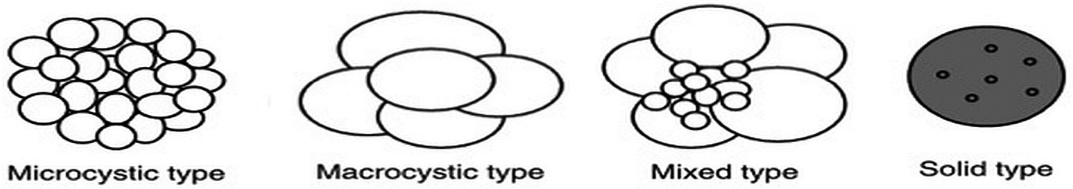 	Septums:	Yes	or	No	or	Uncertain		Thickened	or	Thin septation	Solid component/nodule:	Yes	or	No	or	Uncertain		 Hypodense	 Hyperdense 	 Isodense		Nodule size:	………. mm	Thickened cyst wall:	Yes	or	No	or	Uncertain		If Yes:	………. mm	Central fibrous scar:	Yes	or	No	or	Uncertain	Central stellate pattern:	Yes	or	No	or	Uncertain	Calcifications:	Yes	or	No	or	Uncertain		If Yes:	Peripheral	Central	PCN fluid content:	 Hypodense	 Hyperdense	PCN – PD communication:	Yes	or	No	or	Uncertain		If Yes:	side-branch	main branch	Enhancement:		 Septation	 Cyst wall	 Mural nodule	 PD wall	PCN content	Vascular involvement:	Yes	or	No	or	Uncertain		Level of involvement:	 Access	Invasion		 SMA	 SMV	 SA	 SV	 CT	 PV	Lymphadenopathy:	Yes	or	No	or	UncertainSynchron tumor:	Yes	or	No	If Yes:	……………………………………………………………Anything else worth to share:………………………………………………………………………………………………………………………………………………………………………………………………………………………………………………………………………………………………………………………………Visible lymphnodeLocationPeripancreaticMesentericPeriaorticVisible lymphnodeLocationYes or NoYes or NoYes or NoNumberSize (biggest)mmmmmm